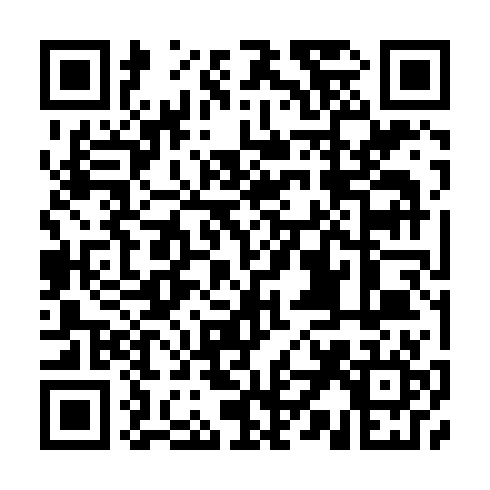 Ramadan times for Barzdziu Medsedziai, LithuaniaMon 11 Mar 2024 - Wed 10 Apr 2024High Latitude Method: Angle Based RulePrayer Calculation Method: Muslim World LeagueAsar Calculation Method: HanafiPrayer times provided by https://www.salahtimes.comDateDayFajrSuhurSunriseDhuhrAsrIftarMaghribIsha11Mon4:544:546:5912:444:286:306:308:2812Tue4:514:516:5612:444:306:326:328:3013Wed4:484:486:5412:434:326:346:348:3214Thu4:454:456:5112:434:346:366:368:3515Fri4:424:426:4912:434:356:386:388:3716Sat4:394:396:4612:434:376:406:408:3917Sun4:364:366:4312:424:396:426:428:4218Mon4:334:336:4112:424:406:456:458:4419Tue4:304:306:3812:424:426:476:478:4720Wed4:274:276:3512:414:446:496:498:4921Thu4:244:246:3312:414:456:516:518:5222Fri4:214:216:3012:414:476:536:538:5423Sat4:184:186:2712:414:496:556:558:5724Sun4:144:146:2512:404:506:576:578:5925Mon4:114:116:2212:404:526:596:599:0226Tue4:084:086:1912:404:537:017:019:0427Wed4:044:046:1712:394:557:037:039:0728Thu4:014:016:1412:394:567:057:059:1029Fri3:583:586:1212:394:587:077:079:1330Sat3:543:546:0912:385:007:097:099:1531Sun4:514:517:061:386:018:118:1110:181Mon4:474:477:041:386:038:138:1310:212Tue4:444:447:011:386:048:158:1510:243Wed4:404:406:581:376:068:178:1710:274Thu4:374:376:561:376:078:198:1910:305Fri4:334:336:531:376:098:218:2110:336Sat4:294:296:511:366:108:238:2310:367Sun4:254:256:481:366:118:258:2510:398Mon4:224:226:451:366:138:278:2710:429Tue4:184:186:431:366:148:298:2910:4510Wed4:144:146:401:356:168:318:3110:48